ҠАРАР                                                                                          ПОСТАНОВЛЕНИЕ17 апрель 2018 й.                                  № 24                              17 апреля 2018 г.Об отмене постановления  администрации сельского поселения Дюртюлинский сельсовет муниципального района Шаранский район Республики Башкортостан  В целях приведения муниципальных правовых актов администрации сельского поселения Дюртюлинский сельсовет муниципального района Шаранский район Республики Башкортостан в соответствие с действующим законодательством, ПОСТАНОВЛЯЮ:	1. Постановление администрации сельского поселения Дюртюлинский сельсовет муниципального района Шаранский район Республики Башкортостан № 114 от 25 августа 2015 года «Об утверждении Порядка предоставления субсидий юридическим лицам (за исключением субсидий государственным (муниципальным) учреждениям), индивидуальным предпринимателям, физическим лицам – производителям товаров, работ, услуг из бюджета сельского поселения Дюртюлинский сельсовет муниципального района Шаранский район Республики Башкортостан» отменить.2.  Настоящее постановление вступает в силу с момента его обнародования.3.  Контроль исполнения настоящего постановления оставляю за собой.Глава сельского поселения                                                                  Л.Н.ГибатоваБашкортостан РеспубликаһыШаран районымуниципаль районыныңДyртөйлө ауыл Советыауыл биләмәһе Хакимиәте452642, Дyртөйлө ауылы, тел.(34769) 2-39-19 email: durtss@yandex.ru 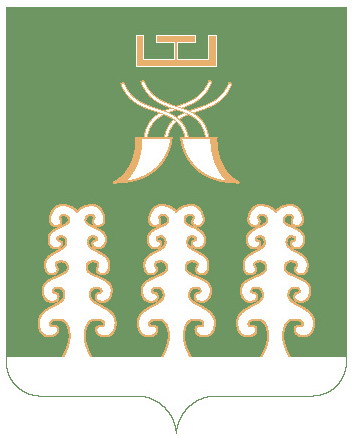 Республика БашкортостанАдминистрация сельского поселенияДюртюлинский  сельсоветмуниципального районаШаранский район452642 с. Дюртюли тел.(34769) 2-39-19email: durtss@yandex.ru